Arkova 4 • 5280 Idrija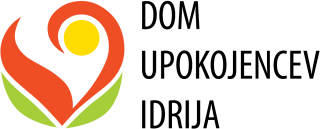 T: 05 37 27 270 • F: 05 37 27 283www.duidrija.si • info@duidrija.siPROŠNJA ZA NAJEM OSKRBOVANEGA STANOVANJA DOMA UPOKOJENCEV IDRIJA, d.o.o.Dom upokojencev Idrija, oskrba in varstvo starostnikov, d.o.o., Arkova ulica 4, 5280 IdrijaPoslovni račun pri Novi KBM d.d. št. TRR: 04752-0001922008, ID za DDV SI85384615, matična številka 5049725000 Družba je vpisana v sodni register pri Okrožnem sodišču v Novi Gorici, številka vpisa: srg. 2012/5764, osnovni kapital:8.524.638,00 EURV 	, dne 	Podpis vlagatelja/zakonitega zastopnika:Zaporedna številka prošnje: 		Datum prejema: 	Obvezne priloge:-	mnenje o izpolnjevanju pogojev upravičenosti, ki ga poda osebni zdravnik ali center za socialno delo2Ime in priimek najemnika:Datum in kraj rojstva najemnika:Naslov stalnega prebivališča najemnika:Telefonska in/GSM številka najemnika:Opis zdravstvenega in socialnega stanja najemnika:Upravičenci do institucionalnega varstva v oskrbovanih stanovanjih so osebe, ki	so stare nad 65 let in zaradi starosti in pojavov, ki spremljajo starost, niso v celoti sposobne za samostojno življenje brez pomoči druge osebe (mnenje poda osebni zdravnik)	so sicer mlajše od 65 let, vendar zaradi psihofizičnih lastnosti niso v celoti sposobne za samostojno življenje brez pomoči druge osebe (mnenje poda center za socialno delo)	koncu življenja, ki so starejše od 18 let z napredovalo kronično oziroma neozdravljivo boleznijo ob, ki so starejše od 18 let (mnenje poda osebni zdravnik)Ime in priimek osebe, ki bo bivala z najemnikom:Datum in kraj rojstva osebe, ki bo bivala z najemnikom:Naslov stalnega prebivališča osebe, ki bo bivala z najemnikom:Zainteresiran sem za najem:	enoposteljnega stanovanja	dvoposteljnega stanovanja	garsonjere	česarkoli od zgoraj navedenegaKONTAKTNI PODATKI SVOJCEV/DRUGE POMEMBNE OSEBEIme in priimek: 	  Sorodstveni status: 		  Naslov bivališča: 		 Telefonska in/ali GSM številka: 	 Naslov e-pošte: 		 